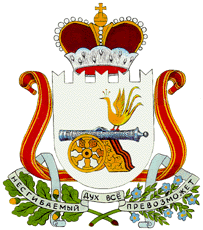 СОВЕТ ДЕПУТАТОВГОЛЫНКОВСКОГО ГОРОДСКОГО ПОСЕЛЕНИЯРУДНЯНСКОГО РАЙОНА СМОЛЕНСКОЙ ОБЛАСТИР Е Ш Е Н И Е   от «14» апреля  2022  года                                                                                                 № 17.6Об утверждении штатной численности Контрольно-ревизионной комиссии муниципального образования Голынковского городского поселения Руднянского района Смоленской области       В соответствие с Федеральным законом от 6 октября 2003 года № 131-ФЗ 
«Об общих принципах организации местного самоуправления в Российской Федерации», Федеральным законом от 7 февраля 2011 года № 6-ФЗ «Об общих принципах организации и деятельности контрольно-счетных органов субъектов Российской Федерации и муниципальных образований», Уставом муниципального образования Голынковского городского поселения Руднянского района Смоленской области, Совет депутатов Голынковского городского поселения Руднянского района Смоленской областиР Е Ш И Л :      1. Установить штатную численность Контрольно-ревизионной комиссии муниципального образования Голынковского городского поселения Руднянского района Смоленской области:       - муниципальная должность: председатель Контрольно-ревизионной комиссии муниципального образования Голынковского городского поселения Руднянского района Смоленской области  – 0,04 штатной единицы;         - должность муниципальной службы: инспектор 
Контрольно-ревизионной комиссии муниципального образования Голынковского городского поселения Руднянского района Смоленской области – 0,04 штатной  единицы.                                                                                             2. Настоящее решение вступает в силу с момента подписания и распространяет свое действие на правоотношения, возникшие с 30 сентября 2021 года.   Глава муниципального образования          Председатель Совета депутатов                 Голынковского городского поселения       Голынковского городского поселения   Руднянского района Смоленской области Руднянского района Смоленской                           области______________________Н.В.Иванова            ___________________Н.П.Козырева